„Wege zur Gesundheit – In guter Gesellschaft oder mutterseelenallein?“Onlinetagung zum Muttertag am 14. und 15. Mai 2021Wir bitten um Ihre Anmeldung bis zum 14. April 2021.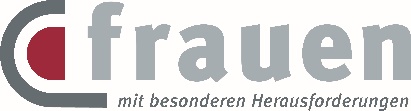 An denBundesverband für körper- undmehrfachbehinderte Menschen e.V.Brehmstraße 5 –7							40239 Düsseldorf							Fax: 0211 64004-20							oder E-Mail: frauentagung@bvkm.deIch melde mich zu der oben genannten Onlinetagung an und nehme an folgendem Workshop teil:1. Wahl							Alternative (falls Ihre 1. Wahl schon ausgebucht ist)	Spaß am Rhythmus					Spaß am Rhythmus		Zukunftsplanung					Zukunftsplanung	 	Den Rücken stärken – Yoga für jeden Tag		Den Rücken stärken – Yoga für jeden Tag		Schreib Deinen Stress in den Wind			Schreib Deinen Stress in den Wind 	Stress lass nach - …					Stress lass nach - …		Tanz durchs Leben					Tanz durchs Leben	Herausforderndes Verhalten				Herausforderndes VerhaltenVorname, NachnamePostanschriftE-Mail-AdresseTel.-Nr.							Besonderer Bedarf an Ausstattung/ Hilfsmitteln:      Ich gehöre einer Mitgliedsorganisation des bvkm an: ja						 neinFalls ja: Mein Orts- oder Kreisverein bzw. meine bundesweit tätige Mitgliedsorganisation oder ggf. Landesverband ist:Name	OrtFalls Sie nicht den regulären Teilnahmebeitrag (15,00 Euro) zahlen möchten, bitten wir hier um Ihre Angaben:  	Ich möchte auf die Möglichkeit des reduzierten Beitrages zurückkommen (10,00 Euro).Ort, Datum				UnterschriftVereinbarung über die Nutzung von Foto-/Videoaufnahmen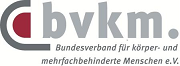 für die Berichterstattung des Bundesverbands für körper- undmehrfachbehinderte Menschen e.V. (bvkm)Vorname, Nachname: 	     					    Adresse (freiwillig): 		     								Telefonnummer oder E-Mail-Adresse: 	     							Veranstaltung: 	„Wege zur Gesundheit – In guter Gesellschaft oder mutterseelenallein?“		Onlinetagung zum Muttertag am 14. und 15. Mai 2021Hiermit erkläre ich mich einverstanden, dass Fotos und Videos von der oben genannten Veranstaltung, auf denen ich zu sehen bin, unentgeltlich durch den bvkm für folgende Zwecke verwendet werden dürfen. Eine Weitergabe an Dritte findet nicht statt!	Veröffentlichung in den Medien des bvkm (Verbandsmagazin DAS BAND, Mitgliederrundschreiben bvkm.aktuell)	Veröffentlichung in Pressemeldungen	Veröffentlichung auf der Website des bvkm 	Veröffentlichung in Flyern und Broschüren des bvkm	Veröffentlichung in den sozialen Medien (Facebook, Instagram, Twitter, Youtube)Hiermit stimme ich der Verwendung des auf der Veranstaltung erstellten Gruppenfotos zu folgenden Zwecken zu 	Veröffentlichung in den Medien des bvkm (Verbandsmagazin DAS BAND, Mitgliederrundschreiben bvkm.aktuell)	Veröffentlichung in Pressemeldungen	Veröffentlichung auf der Website des bvkm 	Veröffentlichung in Flyern und Broschüren des bvkm	Veröffentlichung in den sozialen Medien (Facebook, Instagram, Twitter, Youtube)Für die Nutzung wird keine inhaltliche, zeitliche oder räumliche Beschränkung vereinbart.Die Art der Bild-Nutzung kann beim bvkm jederzeit erfragt werden. Die Einwilligung kann jederzeit widerrufen werden. Eine weitere Verwendung findet dann nicht statt. Bei bereits veröffentlichten Inhalten ist eine Löschung unter Umständen nicht möglich. Mit der Unterschrift stimme ich der Archivierung der Fotos/Videos zu den von mir freigegebenen Zwecken (s.o.) zu. Ferner willige ich ein, dass dieses Formular zur Sicherung der Einverständniserklärung beim bvkm aufbewahrt und dokumentiert werden darf.Ort, Datum			Unterschrift 